                                                                                                                                                                                                                 «УТВЕРЖДЕН»на заседании профсоюзного комитета протокол №  1от 20.09.2020 г.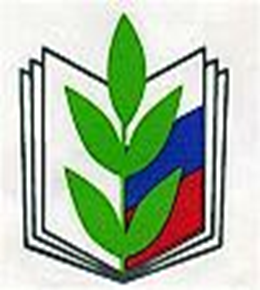 ПЛАН РАБОТЫПЕРВИЧНОЙ ПРОФСОЮЗНОЙ ОРГАНИЗАЦИИМБОУ МАТВЕЕВО-КУРГАНСКОЙ СОШ №1НА 2020 – 2021 УЧЕБНЫЙ ГОДЗадачи профсоюзной организации МБОУ Матвеево-Курганской сош №1                                                   на 2020-2021 учебный год:активировать работу профсоюзной организации МБДОУ по представительству и защите интересов членов Профсоюза, повышению социальной защищенности работников МБОУ Матвеево-Курганской сош №1;развивать социальное партнерство в решении социальных проблем работников МБДОУ;содействовать в улучшении материального положения, укреплении здоровья работников МБДОУ и их детей, в создании условий для повышения их профессиональной квалификации, в проведении досуга;осуществлять организационные мероприятия по повышению мотивации и укреплению профсоюзного членства.   Председатель ППО  МБОУ Матвеево-Курганской сош №1                                                       Ю.Г. Лобода                                      № п/пМЕРОПРИЯТИЯСРОКИОТВЕТСТВЕННЫЙОТВЕТСТВЕННЫЙ1. ПРОФСОЮЗНЫЕ СОБРАНИЯ И ВОПРОСЫ1. ПРОФСОЮЗНЫЕ СОБРАНИЯ И ВОПРОСЫ1. ПРОФСОЮЗНЫЕ СОБРАНИЯ И ВОПРОСЫ1. ПРОФСОЮЗНЫЕ СОБРАНИЯ И ВОПРОСЫ1. ПРОФСОЮЗНЫЕ СОБРАНИЯ И ВОПРОСЫ1.1.Отчетно-профсоюзное собрание (отчёт о работе профсоюзного комитета за 2019 -2020 учебный год). Задачи профсоюзной организации на 2020-2021 учебный год.сентябрь 2020г.ПрофкомПрофком1.2.О ходе работы профсоюзной организации и администрации МБОУ по выполнению условий Коллективного договора.ноябрь 2020г.зам. директора по УВР Коноваленко Е.М. зам. директора по УВР Коноваленко Е.М. 1.3.О работе администрации МБОУ и профсоюзного комитета по соблюдению Трудового законодательства РФ.январь 2021г.зам. директора по УВР Коноваленко Е.М.зам. директора по УВР Коноваленко Е.М.1.4.Утверждение сметы доходов и расходов профсоюзного бюджета на 2021 год.январь 2021г.Председатель ПрофкомаЛобода Ю.Г.Председатель ПрофкомаЛобода Ю.Г.1.5.О совместной работе администрации МБОУ и профсоюзной организации по созданию оптимальных условий работы и охраны труда работников МБОУ. Предупреждение травматизма и профилактика заболеваний.март 2021г.Председатель ПрофкомаЛобода Ю.Г.Председатель ПрофкомаЛобода Ю.Г.2. ЗАСЕДАНИЯ ПРОФКОМА2. ЗАСЕДАНИЯ ПРОФКОМА2. ЗАСЕДАНИЯ ПРОФКОМА2. ЗАСЕДАНИЯ ПРОФКОМА2. ЗАСЕДАНИЯ ПРОФКОМА2.1.О состоянии готовности групповых помещений  к новому 2020 -2021 учебному году. Соблюдение техники безопасности по охране труда и улучшение условий труда к началу учебного года. сентябрь2020г.сентябрь2020г.Профсоюзный комитет2.2. Утверждение плана работы профсоюзной организации на новый учебный год. Организационные вопросы по подготовке к праздникам «День учителя».сентябрь 2020г.сентябрь 2020г.Профсоюзныйкомитет2.3. Проверка ведения личных дел работников МБОУ.ноябрь 2020г.ноябрь 2020г.Профсоюзныйкомитет2.4. Подготовка к проведению общего профсоюзного собрания по выполнению условий Коллективного договора. ноябрь2020г.ноябрь2020г.Профсоюзныйкомитет2.5.Проверка ведения  трудовых книжек работников МБОУ.декабрь2020г.декабрь2020г.Профсоюзныйкомитет 2.6.Согласование графика отпусков работников МБОУ. Организационные вопросы по подготовке проведения новогоднего вечера.декабрь 2020г.декабрь 2020г.Зам.директора по УВР Коноваленко Е.М.Профсоюзный комитет2.7.О проведении мероприятия, посвященного празднованию Международного дня 8 марта.март 2021г.март 2021г.Профсоюзныйкомитет2.8.Об участии сотрудников в субботниках и благоустройстве территории.Отчет администрации о ходе выполнения соглашения по охране труда.апрель 2021г.апрель 2021г.Члены профкома2.9.Проверка ведения личных дел и трудовых книжек работников МБОУ.май 2021г.май 2021г.Профсоюзныйкомитет3. ОРГАНИЗАЦИОННО-МАССОВАЯ КОМИССИЯ3. ОРГАНИЗАЦИОННО-МАССОВАЯ КОМИССИЯ3. ОРГАНИЗАЦИОННО-МАССОВАЯ КОМИССИЯ3. ОРГАНИЗАЦИОННО-МАССОВАЯ КОМИССИЯ3. ОРГАНИЗАЦИОННО-МАССОВАЯ КОМИССИЯ3.1.Подписка на газету «Родник» на 2021 год.ноябрь 2020г.ноябрь 2020г.Председатель Профкома3.2.Составление списков на новогодние подарки членов профсоюза МБОУ Матвеево-Курганской сош №1ноябрь 2020г.ноябрь 2020г.Председатель Профкома3.3.Сверка правильности начисления и взимания членских профсоюзных взносов1 раз в полугодие1 раз в полугодиеПрофсоюзный комитет3.4.Сверка учета членов Профсоюза, отметка уплаты профсоюзных взносов за годянварь 2021г.январь 2021г.Профсоюзный комитет3.5.Своевременное рассмотрение письменных и устных заявлений членов ПрофсоюзапостояннопостоянноПрофсоюзный комитет3.6.Своевременное оформление протоколов заседаний профсоюзного комитета, профсоюзных собранийпо мере необходимостиПрофсоюзный комитетО ПОДГОТОВКЕ К ПРОВЕДЕНИЮ МЕРОПРИЯТИЙ ПО ОКОНЧАНИЮ ГОДАО ПОДГОТОВКЕ К ПРОВЕДЕНИЮ МЕРОПРИЯТИЙ ПО ОКОНЧАНИЮ ГОДАО ПОДГОТОВКЕ К ПРОВЕДЕНИЮ МЕРОПРИЯТИЙ ПО ОКОНЧАНИЮ ГОДАО ПОДГОТОВКЕ К ПРОВЕДЕНИЮ МЕРОПРИЯТИЙ ПО ОКОНЧАНИЮ ГОДА3.7.Подготовка к летней оздоровительной кампании.Об организационных вопросах по проведению Дня здоровья.июнь 2021г. зам. директора по ВР Зинченко Е.В.3.8.Рациональное использование рабочего времени.в течение годаПредседатель профкома,члены профкома4. КОМИССИЯ ПО ОХРАНЕ ТРУДА4. КОМИССИЯ ПО ОХРАНЕ ТРУДА4. КОМИССИЯ ПО ОХРАНЕ ТРУДА4. КОМИССИЯ ПО ОХРАНЕ ТРУДА4.1.Осуществление контроля над соблюдением правил и норм охраны труда и техники безопасности с целью анализа состояния охраны труда.в течение годаПрофсоюзныйкомитет5. КУЛЬТУРНО-МАССОВАЯ КОМИССИЯ5. КУЛЬТУРНО-МАССОВАЯ КОМИССИЯ5. КУЛЬТУРНО-МАССОВАЯ КОМИССИЯ5. КУЛЬТУРНО-МАССОВАЯ КОМИССИЯ5.1.Проведение праздников для работников МБОУ:- День учителя;- Новый год;- 8 марта.сентябрь 2020г., декабрь 2020г., март 2021г.Профсоюзныйкомитет5.2.Организация поздравления именинников, юбиляров.в течение годаПрофсоюзный комитет5.3.Организация «Дней здоровья» 2 раза в год зам. директора по ВР Зинченко Е.В.